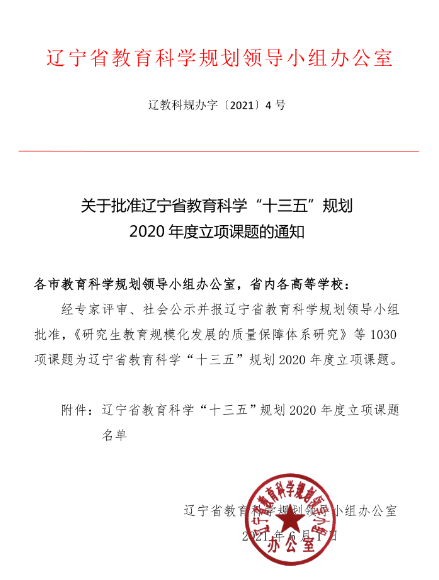 辽宁省教育科学“十三五”规划2020年度立项课题名单287JG20DB257高校“人工智能+X”复合型人才培养研究张云鹏辽宁理工职业大学一般课题839JG20EB130职业本科院校双师型教师素质提升路径研究付延宇辽宁理工职业大学一般课题840JG20EB131职业高校专业组群逻辑及培养方案优化研究洪文秋辽宁理工职业大学一般课题841JG20EB132辽宁农村电商职业人才培养研究侯旭芳辽宁理工职业大学一般课题842JG20EB133职业院校教师信息化教学能力提升路径研究吕  银辽宁理工职业大学一般课题843JG20EB134应用型汽车专业群建设对接产业发展的路径研究吴慧媛辽宁理工职业大学一般课题844JG20EB135"三全育人"视角下大学英语课程思政实践研究杨  志辽宁理工职业大学一般课题845JG20EB136大思政视角下会计课程融入思政元素路径研究赵  越辽宁理工职业大学一般课题846JG20EB137职业教育实训教学实施产教融合对接生产岗位需求的教学实践探索与研究周鸿亮辽宁理工职业大学一般课题